THE ALDET CENTRE-SAINT LUCIA©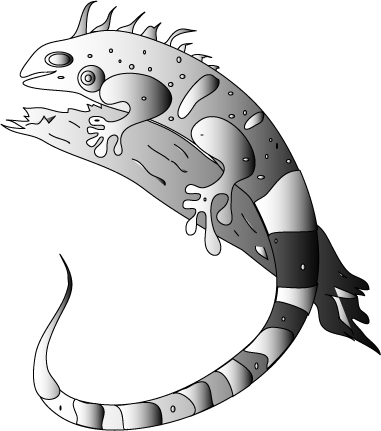 Box MA 020, Marchand P. O., Castries LC05 201, SAINT LUCIA     			  Tel/Fax: + 1 758 452 5374       Cell: + 1 758 520 0511	Email: aldetcentre@gmail.comSecretariat of: ALDET PRODUCTIONS, BGC, CAIPCD, CIPLCR, GRAC, GRTKF Int., IAAR,                                              IIIPI, IPHRC, IPRCA, MEPS, SIDS2005MIDate:		03 May 2016Attention:	Catalina DEVANDAS-AGUILA		Special Rapporteur on the Rights of Persons with Disabilities		Office of the High Commissioner for Human Rights 1211 Geneva 10, Switzerlandsr.disability@ohchr.org				Reference:	aldetcentre-iprca-prcipd-sprpd /410/2016	Subject:	Questionnaire on Disability-inclusive policiesMadam,The Secretariat of the Indigenous Peoples Regional Competent Authority (IPRCA) of the Association of Caribbean States (ACS) submit answers to the Questionnaire on Disability-inclusive policy on behalf of its ‘Programme on the Rights of Caribbean Indigenous Persons with Disabilities (PRCIPD).’ Answers in GREEN.Please provide information on how your country is considering the rights of persons with disabilities in their policies aimed at implementing and monitoring the Sustainable Development Goals, including:Existing national strategies and action plans  NoneBudget allocation for their implementation  UnclearExisting mechanisms or frameworks to monitor their implementation  NoneHow do these strategies/plans take into consideration the situation of women and girls with disabilities, and of children and older persons with disabilities?  No strategyHow is the participation of persons with disabilities and their representative organizations ensured in the development and implementation of such strategies/plans?  UnclearPlease provide information on the legislative and policy framework in place in your country concerning non-discrimination, including:Whether “disability” is specifically mentioned as a prohibited ground of discrimination Not specificThe existence of any budgetary mechanism to ensure the provision of reasonable accommodation by public entities  Not specificWhether the denial of provision of reasonable accommodation amounts to discrimination Not nclear The existence of any affirmative action measures for persons with disabilities  VagueThe existence of any legal, administrative or other effective remedies available for persons who have been subject of discrimination on the basis of disability (including denial of reasonable accommodation)  Not specificThe establishment of governmental agencies or other similar institutions to guarantee to persons with disabilities equal and effective protection against discrimination  None 2Please provide information on the legislative and policy framework in place in your country concerning accessibility for persons with disabilities in relation to the physical environment, transportation, information and communications, and to other facilities and services; including:The existence of national standards, guidelines, and regulations on accessibility and universal design, including access to Information and Communication Technologies  VagueThe existence of time bound action plans to make public and private facilities and services accessible for persons with disabilities  Vague The existence of accessibility requirements for public procurement  VagueThe existence of any enforcement mechanism of accessibility standards  NoneThe provision of training on accessibility issues for State officials and other actors  None Please provide information on the legislative and policy framework in place in your country concerning support services for persons with disabilities,  including:The diversity and coverage of services available (e.g., services for supported decision-making, communication, mobility, personal support, housing and living arrangements, access to general services such as education, employment, justice and health; and other community services),  Not specificThe availability of certified sign language interpreters  NoneThe types of service delivery arrangements (e.g. direct provision, public-private partnerships, partnerships with community-based or non-government organizations, contracting out, privatization)  Not specificThe financial mechanisms to ensure affordability of support services for all, persons with disabilities  NoneHow services enable direct choice and control of users with disabilities?  NonePlease provide any other relevant information (including information from surveys, censuses, and administrative data – statistics, reports, and studies), in relation to the implementation of existing disability-inclusive policies and action plans in your country.The issue of the protection and promotion of the rights of Indigenous Persons with disabilities is new in the Caribbean region. The Indigenous Peoples Regional Competent Authority (IPRCA) recommends that the Special Rapporteur on the Rights of Persons with Disabilities collaborate with the IPRCA in the implementation of the substantive parts of the Questionnaire, and in particular, OP9 and OP10 of the Outcome Document of the High-Level Meeting of the General Assembly known as the World Conference on Indigenous Peoples; A/RES/69/2.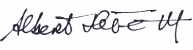 Albert  DeTERVILLE, Executive Chairperson-IPRCANGO in Special Consultative Status with the Economic and Social Council of the United Nations Accredited to participate in activities of the OAS in accordance with Resolution CP/RES. 759